MinutesMeeting Called to order By  Ron Ziff,  President  at 6:30 pm                                      Roll Call: President Ron Ziff, Levon Baronian, Kristin Sales, Jeff Hartsough, Tom Capps, Howard Katchen, Raphael Morozov, Richard Marciniak, Lisa Petrus, Sue Steinberg, Avo Babian, Jill Banks Barad, Melissa Menard, Michael Binkow, Jeffrey Kalban.Absent: Garret Ross, Sidonia Lax, Sherry Revord, Neal Roden, Pledge of AllegianceApproval of Minutes of previous meeting: Kristen Sales corrected the minutes, at the last Board meeting a Neighborhood Watch meeting was announced for March 28th.  Jill brought motion to accept minutes. Tom Capps 2nd the motion. Passed Unanimously: Minutes approvedComments by LAPD SLO’s, Public Officials and staff: -Emma Taylor, replaced Steve Butcher as Field Rep for State Assembly Member Adrin Nazarian.President’s Report   	-Ron Ziff Appointed Rami Frankl as Homeless Liaison. Unanimously approved.-Ron Ziff Appointed Loren Naiman as Community Police Advisory Board Liaison (Part of LAPD) Unanimously approved.	-Ron Ziff said the email situation will be fixed soonGuest Speaker: Ankur Patel, representing  Scott Schmerelsen, Member LAUSD School Board            LA Schools- The Current Status & What to Look for in the Coming Year: There are over 550,000 students in LAUSD. There will be a new cultural shirt that will focus on many advanced and special ed students. Questions: Jill asked why do schools begin in Aug? Ankur said the data supports better results when students have more schools days. Ron asked what about the power bill since August is hotter? LAUSD gets charged at a commercial rate and that should change.Lisa Petrus asked, what about gifted children? These programs will be expanded.Public comments: What happened to the NCLB funds? They were cut and replaced with an ESSA program.What about a mobile school app? Yes , passport an online program may become an app.What is the effect of the new Secretary of State? Not sureSue asked, what’s the position of Scott Schmerelsen, on breaking up LAUSD? No position.Howard asked, how are you improving safety? Many ways are being pursued to improve safety.Ron asked, what about energy efficiency such as LED lights and solar panels? The initial expenses are high.Public Comment: Comments by the public on non-agenda items within SONC’s        JurisdictionNo Public CommentsTreasurer’s Report – 9 A – Consent Calendar (No Discussion Required)-Unanimously ApprovedApprove a board member reimbursement to Neal Rodin of $454.55 for purchase of food, refreshments and miscellaneous supplies for the Spring Tree Event on March 18, 2017 held at VNSO Park;Approve a board member reimbursement to Avo Babian of $258.91 for purchase of children’s drawing materials and supplies and landscape and planting supplies for the Spring Tree Event on March 18, 2017 and the Green Living Fair on March 11, 2017;Approve a board member reimbursement to Jeff Hartsough of $184.48 for plants and planting supplies for the Spring Tree Event on March 18, 2017 at VNSO Park.Approve and adopt the monthly expense report for March 2017.9 B – Regular Calendar-Unanimously ApprovedApprove a fund request from the Public Safety Committee of up to $2,000 for the “Map Your Neighborhood Program” class and training workshops for rental fees, outreach and class materials, copies and printing, neighborhood disaster kits and refreshments;Approve a fund request from the Public Safety Committee of up to $1,000 for SONC Branded outreach materials to be used at Public Safety meetings and events as well as other SONC events and meetings;Approve a fund request of up to $600 for Neighborhood Watch Informational Program for four (4) workshops hosted by the SONC Public Safety Committee that will be held monthly between March through June, 2017.  Funds are for facility rental, program and program material and handbooks, copies and printing, and refreshments.  Program dates are: March 29 28, April 18, May 30 and June 27; Approve a fund request of up to $1,500 for the purchase of a new public address system including but not limited to an amplifier, wireless microphones, and necessary cables and connectors;Approve a fund request of up to $525 for the purchase of SONC branded polo shirts for board members;Approve a fund request of up to $400 for the purchase of SONC branded permanent name tags and lanyards printed with board members name, title and area of representation;10.  Committee reports    A.     Land Use Committee Report- Jeff Kalban, Chair.Board recommendation on Commercial Building Project at 14241 Ventura Blvd. Public Comment by Mike Israyelyan, the developer, who explained the details of who will rent the spaces.Ron asked for an Amendment: a condition to have a lot tie for 3 properties, by covenant filed with the county. The Developer said yes.  Tom Capps said he opposed the exemption of the 30 ft height limit. Jeff Kalban said it will be nicer at 38 ft.Motion to Approve the proposed 14241 Ventura Blvd. retail/office project as presented with the condition that the applicant is to submit plans back to PLUM Committee of the Sherman Oaks Neighborhood Council concurrent with submittal to the Building & Safety Department and that all 3 lots to be tied together by a lot tie covenant filed with the County Recorder. 12-2-1. Motion Passed. Vote yes:  Levon Baronian, Kristin Sales, Jeff Hartsough, Richard Marciniak, Lisa Petrus, Sue Steinberg, Avo babian, Jill Banks Barrad, Melissa Menard, Michael Binkow, Jeff Kalban, Ron Ziff. Vote No:  Tom Capps, Howard Katchen. Vote Abstain: Raphael Morozovii. Updates on pending development projects in Sherman Oaks: Pavilion will go down in Sept. Next Vision Committee Meeting, April 6th. Next PLUM meeting, April 20th: Will discuss Whole Food Construction	                       B.  Traffic & Transportation Committee – Avo BabianPublic Comment: by Pearl Simon: Who can I contact about the stop sign on Stone Canyon and Pacheco. It is really inconvenient and unnecessary. Ron Ziff recommended to contact Brian Ghalagher and Nikki Ezhari. Avo Babian said he will follow up with LADOT and will have it in his next agenda on April 19thC.  Outreach Committee- Raphael Morozov, Chair. Next meeting Wed April 12th. The results of the “Say Hello to Spring” event were very successful. And there are movie nights being planned soon.D.   Green & Beautification Committee – Avo Babian, Co-chair. Next meeting, Thurs April 13th . We will be focusing on the bike path at the LA river. Tree Trimming help by CD4 was mentioned, and flyers would be helpful to make people more aware of the services available.  E.   Public Safety Committee – Kristin Sales & Melissa Menard, Co-chairs-Report on events: Disaster Preparedness Presentation, Neighborhood Watch Informational Meetings, Map Your Neighborhood Trainings. - March 22nd Disaster Prep Presentation:  Learned how to create emergency backpacks (grab & go bags, under-the-bed kits, etc), - March 28th Neighborhood Watch Informational meeting - good turnout. Next meetings will be April 18th, May 30th and June 27th.-March 29th Map your Neighborhood Training with The American Red Cross & Assemblymember Adrin Nazarian, had 17 people attend. Next training classes will be: 4/8, 5/24 and 6/7-This month's CERT meet-up/refresher course for CERT graduates will be on Sunday, April 9th at the Sherman Oaks East Valley Adult Center (SOEVAC).  For more info contact our CERT Battalion 10 Coordinator.  -2nd Sunday of every month, at 9:45 am, there is a walkie-talkie (FRS or GMRS) Relay Practice call on CH.5 or 3, to find out how far you can communicate from your home or find out the range of your walkie talkies.  We need to know where the gaps are & try to fill them.  Mark your calendars and start tuning in!-Next meeting for Public Safety Committee will be April 25th at 6:30 at CD 4 office.- 1st Tues of Aug, National Night out (LAPD event). -Michael Binkow asked, can we do Emergency Prep (EP) giveaways at Outreach Events.   We can spend more money on Tote bags?How can we do more outreach to Public Schools?  - Kristin:  PS Committee plans to purchase and provide EP items at outreach events; funding was approved at this meeting. G.   Purposeful Aging Liaison-  Sherry Revord, SONC Liaison. N/A H. Film Liaison – Michael Binkow went for earthquake preparedness with Leo Schafer and said we need to work with local NCs to have a planI.  Budget Advocates – Howard Katchen, SONC representative. He had a meeting with Garcetti, who had feedback from 15 NCs, for regional budget day to discuss issues with the council staff. They had a different perspective. Howard gave a white paper with Kerkorian there, speaking on behalf of the budget advocates. On sat June 24th is budget day, 2 NC reps per NC are required, to be educated and elect budget advocates for the next budget day.  This year’s white paper, is why do we have a $250 M structural deficit, even though we have $1 Billion more in income.-Jeff Hartsought asked, is there a writen follow up or transcript? No documentation or formal reporting answered Howard-Ron Ziff asked, the big problem with taxes and fees are there are only a handful of them with formal collection systems, the rest are on the honor system. We need to collect better taxes-EMT services are not being compensated well. Most people have health insurance so the EMT should go after Health Ins for reimbursements. J. Homeless Liaison – Rami Frankl N/A              11.    Announcements on items within SONC’s jurisdiction: Measure M will now be using funds for Bike Paths and Sidewalk Repair. To be further investigated.             12.   Adjourn: 8:58 pm		13. Next Exec 4/24. Next Board meeting 5/8Respectfully submitted, Avo BabianSecretaryOfficers:Ron Ziff, President Bus-6 Jeff Hartsough, 1st Vice Pres.CI-2 Sue Steinberg, 2nd Vice Pres Bus.4Tom Capps, Treasurer, Res. 2  Avo Babian, Secretary, Bus. 5 Board Members:Garett Ross, Res. 1Levon Baronian, Bus-1Kristin Sales,  CI-1Tish Lawrence Bus. 2Howard Katchen, Res. 3Raphael Morozov, Bus.3Richard Marciniak, CI-3 Lisa Petrus, Res. 4Sidonia Lax, CI-4Vacant, Res-5Sherry Revord, CI-5Jill Banks Barad, Res. 6Melissa Menard, CI-6Michael Binkow, Res. 7Neal Roden, Bus-7Jeffrey Kalban, CI-7 OAKS NEIGHBORHOOD COUNCIL Oaks, CA 91413(818) 503-2399www.shermanoaksnc.orgOR CONTACTDepartment of Neighborhood Empowerment linked through our website under "Resources"Officers:Ron Ziff, President Bus-6 Jeff Hartsough, 1st Vice Pres.CI-2 Sue Steinberg, 2nd Vice Pres Bus.4Tom Capps, Treasurer, Res. 2  Avo Babian, Secretary, Bus. 5 Board Members:Garett Ross, Res. 1Levon Baronian, Bus-1Kristin Sales,  CI-1Tish Lawrence Bus. 2Howard Katchen, Res. 3Raphael Morozov, Bus.3Richard Marciniak, CI-3 Lisa Petrus, Res. 4Sidonia Lax, CI-4Vacant, Res-5Sherry Revord, CI-5Jill Banks Barad, Res. 6Melissa Menard, CI-6Michael Binkow, Res. 7Neal Roden, Bus-7Jeffrey Kalban, CI-7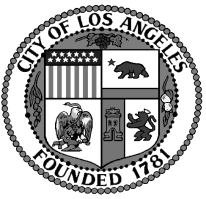  Oaks Neighborhood CouncilSONCBOARD MEETINGMonday April 3, 20176:30 p.m. Auditorium Oaks OAKS NEIGHBORHOOD COUNCIL Oaks, CA 91413(818) 503-2399www.shermanoaksnc.orgOR CONTACTDepartment of Neighborhood Empowerment linked through our website under "Resources"